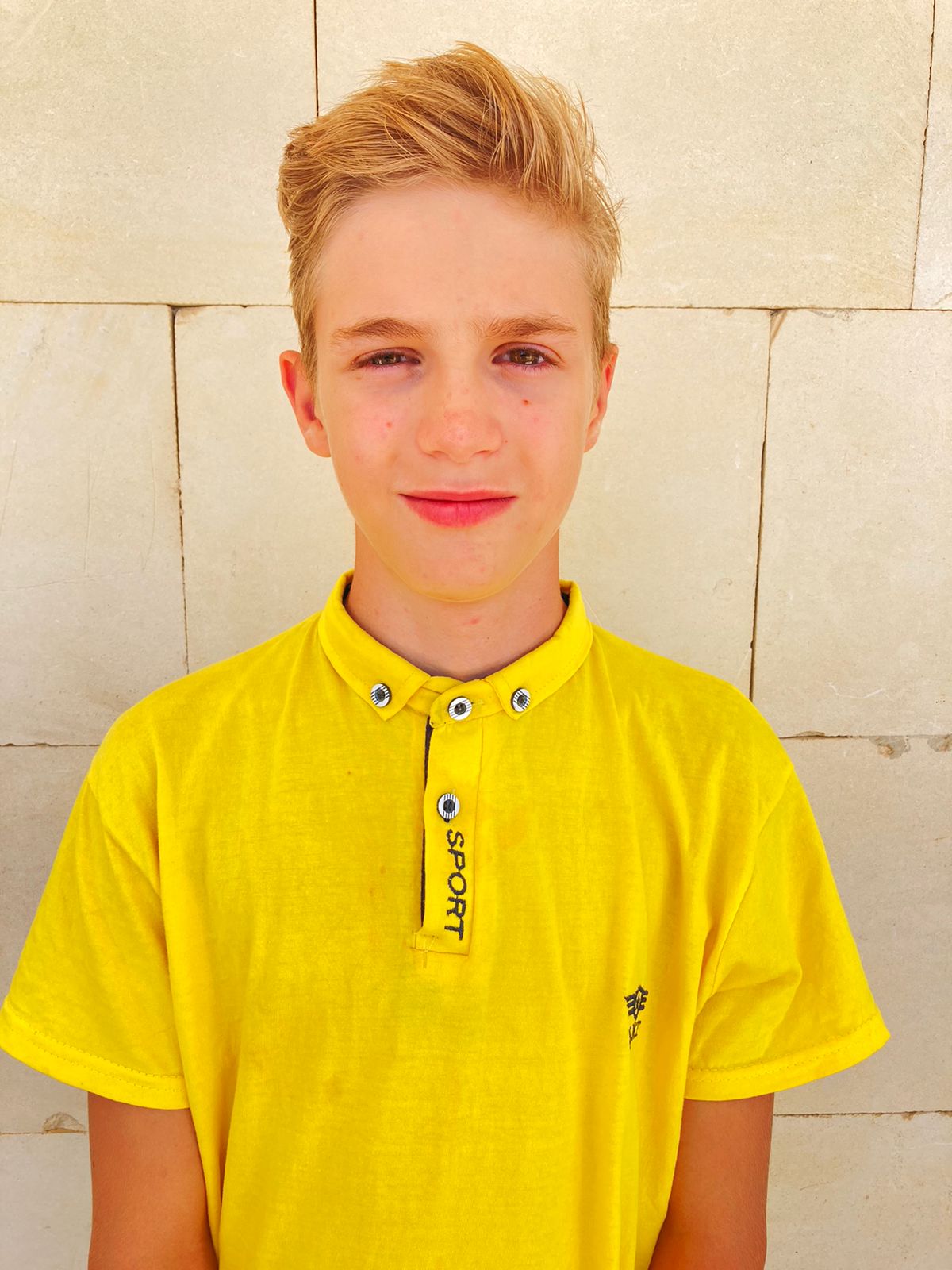 Данила Б. 2009 г.р.Общительный ,доброжелательный ,позитивно настроенный и жизнерадостный Участвует в конкурсах и всех мероприятиях центра .